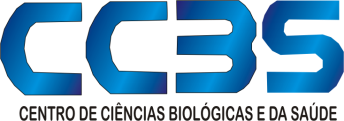 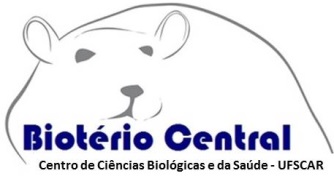 BIOTÉRIO CENTRALFormulário para Requisição de Insumos INTRUÇÕES:1. PESQUISADOR:2. BIOTÉRIO EXPERIMENTAÇÃO (local onde os animais ficarão durante o experimento)3. INSUMOS		Solicito a entrega dos insumos nas quantidades relacionadas à cima. Declaro para os devidos fins que estas informações são verdadeiras.São Carlos,    de     de_____________________________________________________Solicitante – As solicitações de ração e maravalha deverão ser encaminhadas com no mínimo 48 horas e no máximo 72 horas antes da retirada, através do preenchimento completo deste formulário, o qual seguirá assinado por um pesquisador servidor da UFSCAR e enviado para o e-mail bioteriocentralufscar@outlook.comA entrega dos insumos será realizada nos dias de segunda, quarta e sexta, no horário das 9:00 às 11:30 hA retirada estará condicionada a disponibilidade do produto e a real demanda do Biotério Experimentação, havendo impossibilidade da entrega o Biotério Central avisará em até 24 horas.A quantidade solicitada deverá ser retirada na sua totalidade, no dia e hora marcada.O Biotério não faz entrega, devendo o solicitante fazer a retirada.Só poderão fazer esta solicitação biotérios experimentais pertencentes aos departamentos que possuam convênio com o CCBS.Não havendo a retirada na data prevista este formulário perde a validade.Qualquer dúvida entrar em contato com Hirla Fukushima Fones: (16) 3351-8303 Nome do Solicitante: Nome do Solicitante: Departamento: Departamento: Telefone E mail: Título do projeto ou aula:No Parecer da CEUA (com aprovação)Nome do Biotério: Registro CIUCA N°:Departamento: Coordenador do Biotério: Coordenador do Biotério: Telefone: Técnico: Técnico: Telefone: InsumosQuantidadePara retirada em:Para retirada em:Maravalha de pinus/../Ração para roedores industrializada em sacos de 20 kg/../Responsáveis por a retirada dos insumos:Responsáveis por a retirada dos insumos:Responsáveis por a retirada dos insumos:E-mail(s):  			Telefone(s): E-mail(s):  			Telefone(s): 